Szkoła Podstawowa nr 173im. Żołnierzy Dywizji Kościuszkowskiejw Łodziul. H. Sienkiewicza 46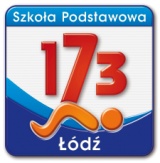 PROGRAM WYCHOWAWCZO - PROFILAKTYCZNY15 września 2023 roku„W wychowaniu chodzi właśnie o to,ażeby człowiek stawał się coraz bardziej człowiekiemo to, ażeby bardziej był, a nie tylko więcej miał,aby więc poprzez wszystko co ma, co posiada,umiał bardziej i pełniej być człowiekiem,to znaczy, ażeby również umiał bardziej być nie tylko z drugimi, ale i dla drugich”Jan Paweł IISpis treściRozdział 1	 Podstawa prawna	4Rozdział 2	 Wprowadzenie	5Rozdział 3	 Misja i wizja Szkoły	6Rozdział 4	 Zadania, cele i kryteria efektywności	8Rozdział 5	 Model absolwenta szkoły	10Rozdział 6	 Uczestnicy programu	11Rozdział 7	 Zasoby szkoły	14Rozdział 8 	Analiza dotychczasowych działań wychowawczych i profilaktycznych szkoły	15Rozdział 9	 Ewaluacja	18Rozdział 10 	Zadania wychowawczo-profilaktyczne, osiągnięcia ucznia przewidziane na poziomie klas I-III…………………………………………………………………………………………………………………………………….191.	Ukierunkowanie ucznia ku wartościom	192.	Aktywny udział w życiu kulturalnym, szkoły, środowiska lokalnego oraz kraju	213.	Rozwijanie umiejętności społecznych i komunikacyjnych	224.	Wzmacnianie poczucia własnej wartości	245.	Propagowanie zdrowego stylu życia	256.	Pomoc dzieciom rozwijających się w nieharmonijny sposób	277.	Pomoc rodzicom, nauczycielom w rozwiązywaniu problemów wychowawczych	29Rozdział 11	 Zadania wychowawczo-profilaktyczne i osiągnięcia ucznia przewidziane na poziomie klas IV-VIII ………………………………………………………………………………………………………………………………..311.	Poszanowanie godności własnej i praw każdego człowieka	312.	Poszanowanie wspólnego dobra	353.	Wrażliwość i odróżnianie dobra od zła	374.	Komunikatywność i umiejętność słuchania	385.	Samodzielność w pełnieniu ról społecznych	406.	Poczucie więzi z krajem i regionem oraz szacunek dla innych kultur i narodowości	437.	Umiejętność dbania o rozwój swoich talentów i zainteresowań	458.	Dbałość o swoje zdrowie	479.	Bezpieczeństwo, zachowania ryzykowne	4910.	Niepowodzenia szkolne, zapobieganie dyskryminacji	52Rozdział 1		Podstawa prawnaWszystkie działania szkoły zmierzające do kształtowania przyszłych absolwentów mają swoją podstawę prawną, dającą możliwości dookreślenia ram programowych. Stąd opracowanie zawiera szereg ustaw, rozporządzeń i innych aktów prawnych niezbędnych w programie wychowawczo- profilaktycznym:Konstytucja Rzeczypospolitej Polskiej z 2 kwietnia 1997 r. (Dz.U. z 1997 r. nr 78, poz. 483 ze zm.).Konwencja o Prawach Dziecka, przyjęta przez Zgromadzenie Ogólne Narodów Zjednoczonych z 20 listopada 1989 r. (Dz.U. z 1991 r. nr 120, poz. 526).Ustawa z 26 stycznia 1982 r. – Karta Nauczyciela (tekst jedn.: Dz.U. z 2021 r. poz. 1762 ze zm.). Ustawa z 7 września 1991 r. o systemie oświaty (tekst jedn.: Dz.U. z 2021 r. poz. 1915 ze zm.).Ustawa z 14 grudnia 2016 r. – Prawo oświatowe (tekst jedn.: Dz.U. z 2021 r. poz. 1082 ze zm.). Ustawa z 26 października 1982r. o wychowaniu w trzeźwości i przeciwdziałaniu alkoholizmowi (tekst jedn.: Dz.U. z 2021 r. poz. 1119 ze zm.).Ustawa z 29 lipca 2005r. o przeciwdziałaniu narkomanii (tekst jedn.: Dz.U. z 2020 r. poz. 2050 ze zm.). Ustawa z 9 listopada 1995r. o ochronie zdrowia przed następstwami używania tytoniu i wyrobów tytoniowych (tekst jedn.: Dz.U. z 2021 r. poz. 276 ze zm.). Rozporządzenie Ministra Edukacji Narodowej z 18 sierpnia 2015 r. w sprawie zakresu i form prowadzenia w szkołach i placówkach systemu oświaty działalności wychowawczej, edukacyjnej, informacyjnej i profilaktycznej w celu przeciwdziałania narkomanii (Dz.U. z 2020 r. poz. 1449).Podstawowe kierunki realizacji polityki oświatowej państwa w roku szkolnym 2022/2023.Rozporządzenia Ministra Edukacji i Nauki z dnia 21 marca 2022 r. w sprawie organizacji kształcenia, wychowania i opieki dzieci i młodzieży będących obywatelami Ukrainy (Dz.U. 2022 poz.645)Statut Szkoły Podstawowej nr 173 im. Żołnierzy Dywizji Kościuszkowskiej Rozdział 2		WprowadzenieZadania wychowawcze szkoły są podporządkowane nadrzędnemu celowi, jakim jest wspieranie Ucznia w rozwoju ku pełniej dojrzałości w sferze fizycznej, emocjonalnej, intelektualnej, duchowej i społecznej. Wszelkie działania wychowawcze powinny być wzmacniane i uzupełnianie przez działania z zakresu profilaktyki problemów dzieci i młodzieży. Szkoła jako jedno ze środowisk wychowawczych wspiera wychowawczą rolę rodziny. Zgodnie z Prawem Oświatowym wychowanie respektuje chrześcijański system wartości – za podstawę przyjmuje uniwersalne zasady etyki, służy rozwijaniu u młodzieży poczucia odpowiedzialności, miłości Ojczyzny oraz poszanowania dla polskiego dziedzictwa kulturowego, przy jednoczesnym otwarciu się na wartości kultur Europy i świata.Działania wychowawcze podejmowane przez szkołę, które służą wspieraniu wszechstronnego rozwoju oraz kształtowaniu postaw połączone są z działaniami profilaktycznymi, które umożliwiają korygowanie deficytów i tym samym przeciwdziałanie istniejącym zagrożeniom lub wspieraniu Wychowanków w trudnych sytuacjach Program uwzględnia treści kształcenia dostosowane do potrzeb rozwojowych uczniów oraz do potrzeb środowiska szkolnego, lojalnego. Powstał w oparciu o wyniki obserwacji, badań ankietowych i konsultacji z rodzicami, nauczycielami i przedstawicielami Rady Uczniów. Rozdział 3		Misja i wizja SzkołyPlacówka nasza pragnie dać wszystkim uczniom szansę wszechstronnego rozwoju  w oparciu o ich naturalną aktywność, talenty i możliwości tak, aby chcieli poznawać świat, ludzi i siebie oraz by potrafili godzić dobro i wolność własną z dobrem i wolnością innych. Misja szkoły realizowana jest w oparciu o następujące wartości wychowawcze: Poszanowanie godności własnej i praw każdego człowieka. Poszanowanie wspólnego dobra. Wrażliwość i odróżnianie dobra od zła. Komunikatywność i umiejętność słuchania innych. Samodzielność w pełnieniu ról społecznych. Poczucie więzi z krajem i regionem oraz szacunek dla innych kultur i narodowości. Uwrażliwienie na obecność uczniów cudzoziemskichUmiejętność dbania o rozwój swoich talentów i zainteresowań. Dbałość o swoje zdrowie. Pomoc materialna dla potrzebujących uczniów  i ich rodzin ( min rodzin uchodźców wojennych)Szkoła nasza jest nowoczesna placówką, w której panuje pozytywny klimat, sprzyjający pojawianiu się pozytywnych emocji. W swojej codziennej pracy nauczyciele i wychowawcy chętnie korzystają z różnych nowoczesnych technologii informacyjnych i komunikacyjnych, aktywizują uczniów do pracy stosując różnorodne metody i formy pracy, uwzględniając zasady indywidualizacji. Przede wszystkim w naszej szkole dbamy o podmiotowość ucznia i maksymalne zaangażowanie go w obieranie kierunku swojego rozwoju. Pragniemy, aby nasi uczniowie byli obywatelami, którzy mają wykształcone poczucie więzi z regionem i krajem przy jednoczesnej tolerancji wobec innych tradycji, kultury i narodowości. Ponadto chcemy, aby pełnili role społeczne z zachowaniem zasad wspólnego dobra, zachowując przy tym umiejętność odróżniania dobra od zła i wszelkich zasad właściwej komunikacji. Zależy nam aby nasi przyszli absolwenci byli wrażliwi na kwestie zdrowia i umiejętnie dbali o rozwój swoich talentów i zainteresowań z jednoczesną chęcią niesienia  pomocy innym, szczególnie potrzebującym.   Program został opracowany po wcześniejszym rozpoznaniu potrzeb uczniów, oczekiwań rodziców oraz nauczycieli. Uwzględnia wnioski z przeprowadzonej diagnozy wychowawczej i środowiskowej społeczności szkolnej. Program zawiera całościowe oddziaływanie wychowawcze wraz z uzupełniającymi działaniami profilaktycznymi w zależności od potrzeb uczniów. Został on oparty na misji  i wizji szkoły. Program opisuje treści i działania skierowane do uczniów, nauczycieli i rodziców związane z realizacją misji wychowawczej szkoły oraz zadań w zakresie wychowania, profilaktyki i opieki. Szkoła oraz poszczególni nauczyciele są zobowiązani do podejmowania działań mających na celu zindywidualizowane wspomaganie rozwoju każdego ucznia dostosowanie do jego potrzeb i możliwości. Treści programu zgodne są ze Statutem Szkoły.          Program wychowawczo-profilaktyczny Szkoły Podstawowej nr 173 w Łodzi jest dokumentem pozwalającym scalać oddziaływania wychowawcze szkoły i środowiska uczniów, a zarazem stanowi wytyczne do pracy wychowawczej skierowane do dyrekcji szkoły, wychowawców klas, nauczycieli przedmiotów, samorządu uczniowskiego i rodziców. Program uwzględnia także współpracę z instytucjami wspierającymi szkołę. Realizacja założeń programowych wpłynie na spójność  i wielokierunkowość oddziaływań dydaktycznych i wychowawczych.Działalność wychowawcza szkoły należy do podstawowych celów polityki edukacyjnej państwa. Wychowanie młodego pokolenia jest zadaniem rodziców i szkoły, która w swej działalności musi uwzględniać wolę rodziców, ale także i państwa, do którego obowiązków należy stworzenie właściwych warunków wychowania.              Dobre wychowanie jest najlepszą profilaktyką pod każdym względem. Chcemy wychować naszych uczniów na ludzi prawych – w wychowaniu będziemy się kierować ogólnie przyjętymi zasadami etycznymi. Dbamy o wszechstronny rozwój młodego człowieka: intelektualny, moralny, społeczny, duchowy, psychiczny i fizyczny. Dbamy o przyjazną atmosferę, wolną od zachowań agresywnych, dającą poczucie bezpieczeństwa. Promujemy zdrowy styl życia.Rozdział 4		Zadania, cele i kryteria efektywności Założenia ogólneZgodnie ze wskazaniami działalność wychowawczo-profilaktyczna w naszej szkole polega na prowadzeniu działalności, która ma na celu wspomaganie ucznia w jego rozwoju ukierunkowanym na osiągnięcie pełnej dojrzałości w sferze: fizycznej - ukierunkowanej na zdobycie przez ucznia wiedzy i umiejętności pozwalających na  prowadzenie zdrowego stylu życia i podejmowania zachowań prozdrowotnych; psychicznej - ukierunkowanej na zbudowanie równowagi i harmonii psychicznej, ukształtowanie postaw  sprzyjających wzmacnianiu zdrowia własnego i innych ludzi, kształtowanie środowiska sprzyjającego rozwojowi  zdrowia, osiągnięcie właściwego stosunku do świata, poczucia siły, chęci do życia i witalności; społecznej - ukierunkowanej na kształtowanie postawy otwartości w życiu społecznym, opartej na umiejętności samodzielnej analizy wzorów i norm społecznych oraz ćwiczeniu umiejętności wypełniania ról społecznych; aksjologicznej - ukierunkowanej na zdobycie konstruktywnego i stabilnego systemu wartości,  w tym docenienie  znaczenia zdrowia oraz poczucia sensu istnienia.  	Szkoła prowadzi systematyczną działalność wychowawczą, edukacyjną, informacyjną i profilaktyczną wśród uczniów, rodziców, nauczycieli i innych pracowników szkoły.  ZadaniaPromowanie postawy poszanowania wspólnego dobra oraz  godności własnej i praw każdego człowieka. Wykształcenie wśród uczniów wrażliwości i umiejętności odróżniania dobra od zła. Rozwijanie umiejętności komunikacyjnych, w szczególności słuchania innych. Wdrażanie do samodzielności w pełnieniu ról społecznych. Kształtowanie poczucia  więzi z krajem i regionem oraz szacunek dla innych kultur i narodowości. Rozwijanie umiejętność dbania o rozwój swoich talentów i zainteresowań. Wykształcenie wrażliwości na kwestie zdrowia własnego oraz innych. Pomoc uczniom, którzy doświadczają niepowodzeń szkolnych oraz zagrożonym procesem marginalizacji.  Zapewnienie uczniom w sytuacji nauczania zdalnego dostępu do specjalistów i nauczycieli w formie konsultacji online lub stacjonarnie.Rozwijanie umiejętności oraz wyposażenie w wiedzę na temat właściwego korzystania z mediów. Uświadomienie zagrożeń płynących z niewłaściwego z nich korzystania. Kształtowanie w uczniach odpowiednich postaw wobec ludzi słabszych, młodszych, ludzi starszych, chorych, niepełnosprawnych. Uświadomienie uczniom negatywnych skutków działania środków psychoaktywnych, dopalaczy, napojów energetycznych. Stworzenie warunków do zachowania poczucia bezpieczeństwa. Rozwijanie świadomości  uczniów w zakresie zagrożeń cywilizacyjnychRozwijanie samodzielności w postaci konkretnej wiedzy na temat podstawowych zagadnień 
z zakresu prawa i ekonomii.Cele szczegółoweUczeń: zna  świat wartości , udziela pomocy rówieśnikom oraz  szanuje ludzi i respektuje ich prawa, potrafi rozwiązywać konflikty, potrafi sobie radzić z trudnymi uczuciami (złość, gniew, strach) w sposób asertywny,  potrafi komunikować się z innymi, dyskutować, bronić i uzasadniać własny punkt widzenia, ale jednocześnie jest odpowiedzialny za zbiorowość i aktywny w życiu społecznym, potrafi samodzielnie rozwijać w sobie takie kompetencje jak kreatywność, przedsiębiorczość i innowacyjność, kieruje się miłością do Ojczyzny, poszanowaniem dla polskiego dziedzictwa kulturowego przy jednoczesnym otwarciu na kultury Europy i świata, dba o higienę osobistą, estetykę ubioru, pomieszczeń,  rozwija swoje zdolności i zainteresowania. 4. Kryteria efektywności: Wszyscy  uczniowie naszej szkoły są poddani oddziaływaniom tego programu. Wszyscy nauczyciele realizują Program wychowawczo-profilaktyczny,                            a w szczególności nauczyciele wychowawcy uwzględniają jego treści podczas planowania i realizacji klasowych planów pracy. Rodzice uczniów naszej szkoły znają i akceptują program oraz czynnie współpracują przy jego realizacji. Rozdział 5		Model absolwenta szkoły Uczeń kończący naszą szkołę jest: ► Ciekawy świata Gromadzi wiadomości korzystając z różnych źródeł. Dostrzega złożoność świata, analizując w nim zależności i związki przyczynowo-skutkowe. ► Tolerancyjny, przyjazny i kulturalny Rozumie, że różnice między ludźmi są czymś normalnym i właściwym. Stara się nie tylko zrozumieć innych i dostrzec w nich coś dobrego, ale pozytywnie patrzy też na otaczający go świat, siebie i innych ludzi. Zna normy obowiązujące w jego środowisku szkolnym i domowym, przestrzega ich, nie eksponując swojej osoby w sposób urażający innych ludzi. ► Samodzielny, zaradny i otwarty Potrafi racjonalnie bronić swojego zdania i nie ulega łatwo wpływom innych ludzi. Ma pomysły na rozwiązanie różnych problemów i potrafi zastosować je w działaniu. Wykazuje się konsekwencją w realizacji swoich zamierzeń.  ► Odpowiedzialny i obowiązkowy Zna swoje obowiązki i stosuje się do nich. Świadomie korzysta ze swoich praw. Uczestniczy we wspólnych działaniach podejmowanych na terenie szkoły, klasy czy środowiska lokalnego. Cieszy się z sukcesów własnych oraz innych . Godzi się z porażkami, ale jednocześnie wytrwale szuka rozwiązań. ► Rozważny i krytyczny Dba o bezpieczeństwo własne i innych. Postępuje zgodnie z zasadami higieny i dbałości o zdrowie. Selekcjonuje informacje płynące ze świata zewnętrznego. Odróżnia fikcję od świata zewnętrznego. ► Uczciwy  i prawy Stara się zdobywać zaufanie innych, wybierając zachowania szczere. Potrafi przyznać się do błędu czy zachowania nieuczciwego i ponosi jego konsekwencje. Rozdział 6		Uczestnicy programu Współodpowiedzialni za wszechstronny rozwój osobowości ucznia są wszyscy uczestnicy Programu.RodziceDbają o właściwą formę spędzania czasu wolnego przez dzieci.Mają prawo do poznania zadań i zamierzeń dydaktyczno-wychowawczych w danej klasie i szkole.Współdziałają z nauczycielami w sprawach wychowania i kształcenia dzieci.Mają prawo do uzyskiwania rzetelnej informacji dotyczącej postępów w nauce i zachowaniu swojego dziecka.Są zapoznani z zadaniami i zamierzeniami dydaktyczno-wychowawczymi w klasie ich dziecka, przepisami dotyczącymi zasad oceniania, klasyfikowania i promowania uczniów, organizacją opieki psychologiczno-pedagogicznej.DyrektorDba o prawidłowe funkcjonowanie szkoły, o poziom pracy dydaktycznej, wychowawczej i opiekuńczej, o kształtowanie twórczej atmosfery pracy w szkole.Współpracuje z Samorządem Uczniowskim.Stwarza warunki do prawidłowej realizacji Konwencji Praw Dziecka oraz umożliwia uczniom podtrzymanie poczucia tożsamości narodowej, etnicznej i religijnej.Czuwa nad realizowaniem przez uczniów obowiązku szkolnego.Ma obowiązek organizowania spotkań szkoleniowych dla nauczycieli oraz umożliwianie im udziału w kursach pedagogicznych.Dba o zapewnienie bezpieczeństwa na terenie szkoły zarówno uczniów jak i pracowników.  Wychowawcy klasDążą w swojej pracy do integracji zespołu klasowego, angażując w życie klasy wszystkich uczniów, również tych niedostosowanych społecznie.Sprawują opiekę wychowawczą nad uczniami szkoły, a w szczególności: tworzą warunki wspomagające ich rozwój i przygotowują do życia w rodzinie i w społeczeństwie.Poznają warunki życia i nauki swoich wychowanków, w razie potrzeby organizują pomoc materialną i pedagogiczną.Kształtują właściwe stosunki między uczniami, opierając je na tolerancji i poszanowaniu godności osoby.Uczą pozytywnego myślenia i stawiania na sukces poprzez rozwijanie poczucia własnej wartości.Kształtują umiejętność pracy w zespole, uczą demokratycznego podejmowania decyzji.Realizują w toku pracy wychowawczej treści i cele programowe programu wychowawczego i profilaktyki  szkoły. NauczycieleProponują uczniom pozytywne formy wypoczynku.Mają obowiązek reagowania na przejawy niedostosowania społecznego dzieci.Mają obowiązek współpracy z kuratorami sądowymi czuwającymi nad programem resocjalizacji uczniów trudnych (w przypadku zgłoszenia przez kuratora takiej potrzeby).Wspierają swoją postawą i działaniami pedagogicznymi rozwój psychofizyczny uczniów.Udzielają pomocy w przezwyciężaniu niepowodzeń szkolnych, w oparciu o rozpoznanie potrzeb uczniów.Kształcą i wychowują dzieci w duchu patriotyzmu i demokracji, w atmosferze wolności sumienia i szacunku dla każdego człowieka.Odpowiadają za życie, zdrowie i bezpieczeństwo dzieci podczas pobytu w szkole i poza jej terenem, w czasie wycieczek, wyjść itp.Pedagog  i psycholog szkolnyProwadzi badania i działania diagnostyczne uczniów, w tym diagnozuje indywidualne potrzeby rozwojowe i edukacyjne oraz możliwości psychofizyczne uczniów w celu określenia przyczyn niepowodzeń edukacyjnych oraz wspierania mocnych stron uczniów.Diagnozuje sytuacje wychowawcze w szkole w celu rozwiązania problemów wychowawczych oraz wspierania rozwoju uczniów.Udziela pomocy psychologiczno-pedagogicznej w formach odpowiednich do rozpoznanych potrzeb.Zapewnienie uczniom w sytuacji nauczania zdalnego dostępu do konsultacji online lub stacjonarnie.Podejmuje działania z zakresu profilaktyki uzależnień i innych problemów dzieci.Minimalizuje skutki zaburzeń rozwojowych, zapobiega zaburzeniom zachowania oraz inicjuje różne formy pomocy w środowisku szkolnym i pozaszkolnym uczniów. Inicjuje i prowadzi działania mediacyjne i interwencyjne w sytuacjach kryzysowych. Pomaga rodzicom i nauczycielom w rozpoznawaniu i rozwijaniu indywidualnych możliwości, predyspozycji i uzdolnień uczniów.Wspiera nauczycieli i innych specjalistów w udzielaniu pomocy psychologiczno-pedagogicznej.Samorząd UczniowskiOrganizuje życia kulturalnego i intelektualne na terenie szkoły i w środowisku lokalnym.Reprezentuje potrzeby środowiska uczniowskiego wobec Dyrekcji i Rady Pedagogicznej.Inicjuje działania dotyczące życia uczniów.Propaguje ideę samorządności oraz wychowania w demokracji.Angażuje uczniów do wykonywania niezbędnych prac na rzecz klasy i szkoły.Dba o dobre imię i honor Szkoły oraz wzbogaca jej tradycję.Wyraża, za pośrednictwem swojego opiekuna, opinię dotyczącą problemów społeczności uczniowskiej. UczniowieZawsze są przygotowani do lekcji i odpowiednio wyposażeni: nie spóźniają się na zajęcia, w ciągu tygodnia usprawiedliwiają nieobecności. Zachowują się kulturalnie i z szacunkiem: używają słów grzecznościowych: dzień dobry, do widzenia, proszę, dziękuję, przepraszam, dyskutują kulturalnie, nie przerywają wypowiedzi innych osób, pomagają pokrzywdzonym, słabszym, potrzebującym, są tolerancyjni wobec innych, uznają czyjąś inność (okulary, tusza, wzrost, choroba, niepełnosprawność), nie używają wulgaryzmów. Nie stosują przemocy fizycznej, psychicznej i słownej: nie wyłudzają pieniędzy, nie kradną, nie wyśmiewają, nie przedrzeźniają, nie przezywają nikogo,nie wykonują samosądów,nie osądzają nikogo pochopnie i negatywnie, nie izolują nikogo, współpracują ze wszystkimi, kulturalnie zachowują się na terenie szkoły i poza nią. Swoim zachowaniem, zabawami nie stwarzają zagrożenia dla siebie i innych, zachowują się bezpiecznie: szanują swoje i cudze zdrowie (nie palą papierosów, nie piją alkoholu, nie zażywają, dopalaczy, środków odurzających), podczas przerw nie wychodzą poza teren szkoły. Szanują sprzęt szkolny, swoją i cudzą własność: szanują sprzęt szkolny, tornistry i przybory szkolne własne i kolegów, w szatni biorąc kurtki własne, inne pozostawiają na swoich miejscach i nie przeglądają kieszeni, nie piszą po stolikach, szafkach, ścianach, murach, ani żadnym innym miejscu nie przeznaczonym do tego celu,nie niszczą gazetek, nie śmiecą, segregują śmieci. Szanują przyrodę, dbają o zieleń wokół szkoły, w szkole i w miejscu zamieszkania.Wymienione normy zachowania obowiązują także w kinie, teatrze i na wycieczkach szkolnych oraz w miejscach publicznych. O złym zachowaniu kolegów informują dorosłychRozdział 7		Zasoby szkołyRozwijanie zainteresowań uczniów.Budowanie poprawnych relacji rówieśniczych.Zaangażowanie w życie klasy i szkoły.Podejmowanie inicjatyw prospołecznych (pomoc koleżeńska, wolontariat itp.).Dbałość o mienie swoje i innych.Szacunek dla historii i tradycji szkoły.Poszanowanie historii, tradycji i kultury własnego narodu.Wysoki poziom kultury osobistej.Tolerancja i szacunek dla ludzi innych narodowości, wyznań i ich poglądów.Rozdział 8 	Analiza dotychczasowych działań wychowawczych i profilaktycznych szkoły Przed przystąpieniem do opracowania programu wychowawczo-profilaktycznego  
w roku szkolnym 2022/2023 podjęliśmy działania diagnostyczne dotyczące rozpoznania potrzeb szkoły w zakresie działań profilaktycznych, które uzupełniają zadania wychowawcze szkoły. W tym zakresie wykorzystaliśmy analizę dotychczasowych działań wychowawczych 
i profilaktycznych naszej szkoły. Skupiliśmy się na występujących w środowisku szkolnym potrzeb rozwojowych uczniów, w tym czynników chroniących i  czynników ryzyka, ze szczególnym uwzględnieniem zagrożeń związanych z używaniem substancji psychotropowych, środków zastępczych oraz nowych substancji psychoaktywnych.Analiza wyników, podsumowanie diagnozy aktualnej sytuacjiAnaliza wyników  pozwoliła wskazać sukcesy i porażki w zakresie dotychczas realizowanych działań wychowawczych i profilaktycznych.  Przeprowadzona diagnoza ujawniła:mocne i słabe strony szkoły pozytywne zmiany w postawach, poziomie wiedzy i zachowaniu uczniów przypadki postaw i zachowań dysfunkcyjnychobszary wymagające zintensyfikowania oddziaływań wychowawczychpotrzeby dotyczące  wzmocnienia współpracy z partnerami instytucjonalnymi.Zidentyfikowanie mocnych i słabych stron funkcjonowania szkoły w dziedzinie wychowania i profilaktyki jest punktem wyjścia do tworzenia i poprawiania warunków dla realizacji działań profilaktycznych i wychowawczych w naszej placówce.Mocne strony szkoły:  uczniowie są aktywni, rozwijają swoje zainteresowania i zdolności szkoła stwarza uczniom warunki do wszechstronnego rozwoju wykorzystywane są zasoby szkoły i środowiska lokalnego dobra współpraca z instytucjami działającymi w środowisku lokalnym szkoła uczestniczy w programach wspierających rozwój czytelnictwa, biblioteka inspiruje akcje propagujące czytelnictwo uczniowie znają zagrożenia wynikające z palenia, picia alkoholu, używania narkotyków
 i dopalaczy oraz niebezpieczeństw jakie niesie niewłaściwe korzystanie z portali społecznościowych – cyberprzemoc – w poprzednim roku szkolnym odbyły się liczne pogadanki, spotkania z policją, warsztaty ze specjalistą oraz udział w programie „Bieg po zdrowie”, które uświadomiły uczniom mechanizmy uzależnienia, zagrożenia związane ze stosowaniem używek oraz propagujące zdrowy styl życia szkoła podejmuje wiele działań służących zapewnieniu bezpieczeństwa uczniów:  uczniowie czują się w szkole bezpiecznie  znają wewnętrzne regulaminy, zasady właściwego zachowania i konsekwencje ich nieprzestrzegania, w szkole są kształtowane 
i respektowane normy społeczne, spotkania z policjantami, spotkania z specjalistami  szkoła stwarza warunki do podnoszenia poziomu nauczania i osiągnięcia sukcesu wszystkim uczniom na miarę ich indywidualnych możliwości, motywując ich do wysiłku, a nauczyciele uwzględniają w pracy dydaktyczno-wychowawczej indywidualną sytuację ucznia uczniowie o specjalnych potrzebach edukacyjnych są objęci dodatkowa pomocą – zajęcia wyrównujące braki edukacyjne oraz zajęcia specjalistyczne uczniowie mają silną więź z rodziną, podejmowane są liczne działania o charakterze patriotycznymSłabe strony szkoły:  przeciętny  procent rodziców zaangażowanych w życie szkoły nie wszyscy uczniowie w równym stopniu angażują się w proces nabywania wiadomości i umiejętności nie wszyscy uczniowie korzystają z możliwości udziału w zajęciach pozalekcyjnych uczniowie nie zawsze stosują się do określonych norm i zasad społecznych, nie zawsze potrafią krytycznie ocenić swoje zachowanie zdarzają się w szkole zachowania niewłaściwe jak: wyśmiewanie, obrażanie, obgadywanie - agresja słownaW wyniku diagnozy i ewaluacji programu wychowawczo -profilaktycznego wyłoniono następujące obszary problemowe:brak motywacji do naukiniewystarczająca komunikacja interpersonalna w relacji uczeń – uczeńw niektórych przypadkach nierespektowane są przez uczniów normy społeczne, w tym zachowania agresywne uczniów, przemoc słowna, cyber-przemocbrak umiejętności rozwiązywania konfliktów rówieśniczychniedostateczna wiedza uczniów na temat zagadnień związanych z cyberprzemocą oraz korzystania z mediów społecznościowychniewystarczająca wiedza z dziedziny uzależnień i i ich konsekwencji ( jeden uczeń przyznał się do próbowania palenia papierosów)Wnioski i zalecenia do realizacji szczególną uwagę należy zwrócić na rozwiązanie problemu zachowań agresywnych uczniów w grupie rówieśniczej (także w Internecie – hejt, mowa nienawiści) oraz wobec nauczycieli, dbanie o przestrzeganie zasad podczas lekcji, utrzymanie dyscypliny        konieczne jest położenie nacisku na działania integrujące klasę, budowanie pozytywnej atmosfery i klimatu w zespole klasowym i w szkolenależy kontynuować podejmowane działania z zakresu bezpieczeństwa, w dalszym ciągu podejmować tematykę kulturalnego zachowania się, tolerancji oraz funkcjonowania uczniów w grupie rówieśniczej.wskazane jest modelowanie konstruktywnych zachowań  np. działania prospołeczne konieczne jest ujęcie działań, które pozwolą na rozwinięcie przez uczniów umiejętności - organizacji czasu na naukę, asertywności w praktyce, znajomości konsekwencji naruszania zasad współżycia społecznego, adekwatną ocenę własnego postępowania.wskazanie  właściwego, zdrowego dysponowania wolnym czasem,  szczególną uwagę zwracać na odpowiedzialne korzystanie z Internetukonieczne jest włączenie działań zwiększających wiedzę uczniów nt. konsekwencji przemocy i cyberprzemocy dla ofiary oraz dla sprawcyważne tematy, które powinny być ujęte w programie to: mechanizmy uzależnień, konsekwencje uzależnień, wskazywać zagrożenia wynikające z palenia, picia alkoholu, używania narkotyków i dopalaczy, niewłaściwego odżywiania sięwdrażać do działań rodziców uczniówwspółpraca z środowiskiem lokalnym – świetlice środowiskowe, fundacje, stowarzyszenia, które wzmocni nasze działania wychowawcze.Rozdział 9		EwaluacjaDziałania Programu będą monitorowane w trakcie roku szkolnego i modyfikowane, gdy zajdzie taka potrzeba na wniosek uczniów, nauczycieli i rodziców. Szczególną uwagą objęty będzie obszary działań profilaktycznych, wychowania do wartości oraz rozwijanie kompetencji cyfrowych uwzględniające bezpieczeństwo w sieci.Rozdział 10 	Zadania wychowawczo-profilaktyczne, osiągnięcia ucznia przewidziane na poziomie klas I-III  Ukierunkowanie ucznia ku wartościomAktywny udział w życiu kulturalnym, szkoły, środowiska lokalnego oraz krajuRozwijanie umiejętności społecznych i komunikacyjnychWzmacnianie poczucia własnej wartościPropagowanie zdrowego stylu życiaPomoc dzieciom rozwijających się w nieharmonijny sposóbPomoc rodzicom, nauczycielom w rozwiązywaniu problemów wychowawczychRozdział 11	 Zadania wychowawczo-profilaktyczne i osiągnięcia ucznia przewidziane na poziomie klas IV-VIII Poszanowanie godności własnej i praw każdego człowiekaPoszanowanie wspólnego dobra Wrażliwość i odróżnianie dobra od złaKomunikatywność i umiejętność słuchania Samodzielność w pełnieniu ról społecznych Poczucie więzi z krajem i regionem oraz szacunek dla innych kultur i narodowości Umiejętność dbania o rozwój swoich talentów i zainteresowań Dbałość o swoje zdrowie Bezpieczeństwo, zachowania ryzykowne  Niepowodzenia szkolne, zapobieganie dyskryminacji  Wsparcie i integracja dla uczniów –uchodźców wojennych z Ukrainy oraz ich rodzinZADANIA WYCHOWAWCZO-PROFILAKTYCZNEOSIĄGNIĘCIA UCZNIASPOSOBY REALIZACJIOSOBY ODPOWIEDZIALNETERMINYPropagowanie  świata wartości- ma świadomość wartości uznanych przez środowisko domowe, szkolne, lokalne i narodowe, międzykulturowe - ma potrzebę aktywności społecznej opartej o te wartości,- tworzy zespół klasowy i szkolny,cechuje go postawa wzajemnej akceptacji i zaufania,cieszy się sukcesami własnymi i innych,zna i potrafi okazywać pozytywne uczucia i panować nad negatywnymi,posiada umiejętności społeczne które umożliwiają mu prawidłowe funkcjonowanie w relacjach interpersonalnychpełnienie różnych funkcji w klasie oraz w szkole poznanie regulaminów oraz praw i obowiązków  ucznia,udział w różnych imprezach szkolnych i klasowych,lekcje muzealne,udział w zewnętrznych imprezach kulturalnych i wycieczkach,apel grupy wiekowej połączony z powitaniem pierwszoklasistów,ślubowanie klasy pierwszej,lekcje o charakterze integracyjnym i doskonalące współpracę w grupie,lekcje z pedagogiem psychologiem uczestniczenie w zawodach sportowych,wspólne dzielenie radości z sukcesów sportowych, wychowawcy klaspedagogpsycholog szkolnytrenerzy pływania
cały rok szkolnyOkazywanie szacunku innym ludziomzna podstawowe zwroty grzecznościowe  potrafi zachować się w różnych sytuacjach  pomaga innym, gdy dostrzega, iż ktoś znajduje się w potrzebie Uwrażliwienie uczniów, nauczycieli na obecność uczniów cudzoziemskich- organizacja imprez i przedstawień z różnych okazji np. Dzień Babci i Dziadka,  Dzień Ojca, Dzień Matki, Dzień Chłopaka, Dzień Kobiet, Dzień Rodziny,,, Andrzejki klasowe” ,, Mikołajki” ,, Jasełka połączone z wigiliami klasowymi” ,, Walentynki” „Zabawa karnawałowa”- udział różnych akacjach charytatywnych np. „Góra grosza”, ”Nakrętki”,  „Serdeczna Paczka”,  „Gwiazdka dla Ciapka”, „Kartki świąteczne”, inne wg. harmonogramu- bycie wolontariuszem – zbiórka książek, odzieży, zabawekwychowawcy klas  
wychowawcy klasopiekun SU nauczyciel religiicały rok  szkolnywg. harmonogramu Propagowanie postawy proekologicznejwie jak należy dbać o przyrodę,potrafi odróżnić zachowania ekologiczne od tych szkodzących środowisku,segreguje odpady, dba o czystość najbliższego otoczenia, ma świadomość potrzeby prowadzenia zdrowego ekologicznego stylu życia,lekcje poświęcone tej tematyce,uczestnictwo w konkursach związanych z tematyką  ekologiczną,działania ekologiczne: „Sprzątanie świata”, ,,Zbiórka baterii”segregacja śmiecie w szkole,oszczędzanie wody, recykling,wycieczki np. do lasu, Orientariumwychowawcy klascały rok  szkolnyZADANIAWYCHOWAWCZO-PROFILAKTYCZNEOSIĄGNIĘCIA UCZNIASPOSOBY REALIZACJIOSOBY ODPOWIEDZIALNETERMINYKształtowanie postaw  obywatelsko – patriotycznych.zna tradycje szkoły, środowiska lokalnego oraz narodowe, kultywuje tradycje związane z najbliższą okolicą, krajem, zna symbole narodowe i europejskie,wyjaśnia dlaczego należy je szanować,potrafi wyjaśniać pochodzenie nazwy Polska, potrafi określić położenie geograficzne, wskazać stolicę,potrafi zaśpiewać hymn, przyjąć właściwą postawę podczas hymnu,zna rangę  świąt państwowych 
(11 listopada, 3 maja),zna wielkich Polaków - uzasadnia ich  autorytetuczniowie kultywują tradycje związane z najbliższą okolicą, krajem,poznają symbole narodowe i europejskie. uczestniczą w uroczystościach o charakterze szkolnym i państwowym np. uroczystość szkolna z okazji 12 października – Dzień Patrona, 11 listopada, 3 majauczestniczą w wielu formach upamiętniania wydarzeń z przeszłości (np. spotkania z kombatantami) wzmacniamy poczucie tożsamości narodowej poprzez tematyczne zajęcia edukacyjne – zajęcia muzealne, spotkania z ciekawymi ludźmi, projekty edukacyjne, wycieczki tematycznewszyscy nauczyciele  cały rok  szkolnyPoznawanie różnych dzieł kulturalnych oraz współtworzenie ich na poziomie swoich możliwości   zna różne dzieła kulturalne z różnych dziedzin potrafi wyrażać się za pomocą różnych środków artystycznych projekty edukacyjne ,pogadanki, literatura, filmy, wystawy tematyczne, gazetki szkolne,udział w uroczystościach, wycieczki,spotkania autorskie,projekty edukacyjne, cykliczne koncerty,  wychowawcy klas ZADANIA WYCHOWAWCZO-PROFILAKTYCZNEOSIĄGNIĘCIA UCZNIASPOSOBY REALIZACJIOSOBY ODPOWIEDZIALNETERMINYWzajemne poznanie się. aktywnie i w twórczy sposób bierze udział w różnych działaniach,potrafi wskazać swoje cechy i zaprezentować swoje zdanie przed grupą uczniowie biorą udział w zabawach integrujących grupę lub zespół klasowy. udział w uroczystościach klasowych i szkolnych. wychowawcy klaspedagog psycholog cały rok  szkolnyWyposażenie ucznia w umiejętności niezbędne do współdziałania w zespole. zna zasady bezpiecznego i kulturalnego zachowania się,współpracuje w grupie realizując różne zadania jest empatyczny potrafi w pokojowy sposób rozwiązywać konflikty i zachowywać się w sytuacjach problemowych ,rozpoznaje zachowania agresywne,zapoznanie uczniów z normami współżycia  społecznegotworzenie kodeksów klasowych   doskonalenie kompetencji emocjonalnych i  społecznych, warsztaty z psychologiem, pedagogiem oraz innymi specjalistami współpraca w zespołach, realizacja projektów, porady i konsultacjeWychowawcy Pedagog Psycholog Cały rok  ZADANIA WYCHOWAWCZO-PROFILAKTYCZNEOSIĄGNIĘCIA UCZNIASPOSOBY REALIZACJIOSOBY ODPOWIEDZIALNETERMINYRozwój osobowości ucznia.jest autorefleksyjny  kontroluje własne zachowanie  wykorzystuje własny potencjał  ma motywację do naukiposiada rozbudzoną ciekawość poznawczą wie jak się uczyć potrafi radzić sobie z własnymi ograniczeniami  rozwija swoje zainteresowania i zdolność twórczego myślenia  ma wykształconą hierarchę wartości  zna różne techniki uczenia sięwspomaganie umiejętności samopoznania poprzez  wykorzystywanie sytuacji szkolnych do treningu rozpoznawania własnych emocji, uczuć, predyspozycji i deficytów, stymulowanie rozwoju samoakceptacji i samokontroliwdrażanie do samooceny, motywowanie do nauki szkolnej,stwarzanie warunków do realizowania działań wynikających z zainteresowań- lekcje pozalekcyjne, kółka porady i konsultacje lekcje wychowawcze  praca z uczniem zdolnym, praca z uczniem o specyficznych potrzebach  edukacyjnychzajęcia projektowelekcje wyrównawczekorekcyjno-kompensacyjne kierowanie ucznia w razie potrzeby na specjalistyczną diagnostykę w związku z rozpoznanymi potrzebamiuczestnictwo w konkursachwychowawcy  klaspedagog psycholog  cały rok szkolny  Wspieranie ucznia w rozpoznawaniu własnych predyspozycji i określenia dalszej drogi edukacji w sposób zorganizowany i świadomy kształci się  jest świadomy swoich słabości oraz swoich mocnych stron spotkania z przedstawicielami różnych zawodów np. stomatolog, lekarz, programistawycieczki do różnych miejsc pracy np., bank, pocztawychowawca klasydoradca zawodowycały rok szkolny ZADANIA WYCHOWAWCZO-PROFILAKTYCZNEOSIĄGNIĘCIA UCZNIASPOSOBY REALIZACJIOSOBY ODPOWIEDZIALNETERMINYPropagowanie zdrowia fizycznego wie jak należy dbać o własne zdrowie aktywnie spędza czas wolny -zna zasady higieny oraz zasady bezpieczeństwa w tym drogowego, zna podstawowe zasady żywienia wdrażanie do dbałości o własne zdrowie. zapoznanie z podstawowymi przepisami ruchu  drogowego i sposobów poruszania się po drodze współpraca z pielęgniarką szkolnąrozmowa na temat zdrowego stylu życia  informowanie uczniów o sposobach uniknięcia choroby poprzez podnoszenie odporności i przestrzeganie  podstawowych zasad higieny- zachęcanie do aktywnego spędzania wolnego czasu, wycieczki, zabawy ruchowe w czasie przerw, zawody sportowe, uświadomienie, że każdy rodzaj ruchu sprzyja zdrowiu  i kształtuje charakterrealizacja programu profilaktyki udział w projekcie ,,Szklanka mleka”, „Owoce w szkole” spotkanie z policjantem lub pracownikiem straży miejskiej - pogadanka na temat bezpieczeństwa  wychowawcy  klaspielęgniarka  policjant, straż miejskacały rok  wg harmonogramu  Propagowanie zdrowia psychicznegouczeń rozpoznaje emocje - wyraża swoje emocje przy pomocy piktogramów, dramy, różnorodnych artystycznych form wyrazu; panuje nad emocjami i  wyraża w sposób umożliwiający współdziałanie w grupie oraz adaptację w nowej grupie; -odczuwa więź uczuciową i potrzebę jej budowania, w tym więzi z rodziną, społecznością szkoły i wspólnotą narodową zajęcia z wychowawcą ( nacisk na reintegracje grupy po czasie pandemii)zajęcia z pedagogiem i psychologiem udział w kółkach zainteresowań udział w konkursach i zawodach wychowawca pedagog 	 psycholog  cały rok  ZADANIA WYCHOWAWCZO-PROFILAKTYCZNEOSIĄGNIĘCIA UCZNIASPOSOBY REALIZACJIOSOBY ODPOWIEDZIALNETERMINYDiagnozowanie indywidualnych potrzeb i możliwości uczniów.- radzi sobie w różnych sytuacjach problemowych -przeprowadzenie badania dojrzałości szkolnej w klasie pierwszej wg procedury: a)przygotowanie materiałów do diagnozy b)opracowanie wyników c)wyłonienie uczniów wymagających wsparcia i uczniów zdolnych  wychowawca  pedagog  psycholog  cały rok  szkolnyOrganizowanie pomocy   w niwelowaniu deficytów rozwojowych i trudności szkolnych.Wspieranie uczniów rozwijających się w sposób przyspieszonyradzi sobie w różnych sytuacjach problemowych kierowanie uczniów na badania specjalistyczne  organizacja zajęć z  zakresu pomocy – psychologiczne jw szkole: wyrównawczych korekcyjno- kompensacyjnych logopedycznych rewalidacyjnych terapeutycznych udział w zajęciach rozwijających uzdolnienia udział w konkursach szkolnych i międzyszkolnychudział w zawodach sportowych szkolnych, międzyszkolnych, wojewódzkichzapewnienie uczniom dostępu do specjalistów oraz nauczycieli w formie online w sytuacji kiedy będzie wprowadzone nauczanie zdalnewychowawca  pedagog psycholog  logopeda  wychowawcy cały rok  szkolnyWspomaganie rodzin niewydolnych materialnie oraz wychowawczorodzic otrzymuje pomoc w różnych sytuacjach życiowych  wie gdzie zwrócić się o pomoc gdy doświadcza problemów  udzielanie rodzicom porad w sprawie korzystania  z pomocy odpowiednich instytucji  m.in.  MOPSorganizowanie pomocy materialnej na terenie szkoły:  pomoc w uzyskaniu środków na żywienie dzieci  paczki świąteczne dofinansowanie wycieczek szkolnych  udzielanie rodzicom porad odnośnie rozwiązywanie problemów wychowawczychwychowawcy  pedagog/psycholog cały rok  ZADANIA WYCHOWAWCZO-PROFILAKTYCZNEOSIĄGNIĘCIA UCZNIASPOSOBY REALIZACJIOSOBY ODPOWIEDZIALNETERMINYWspółdziałanie z rodzicami, różnymi środowiskami, organizacjami i instytucjami, na rzecz tworzenia warunków umożliwiających rozwój dzieckauczeń czuje się bezpiecznie w szkole, ponieważ jest świadomy współpracy szkoły w rodzicami uczeń wie  gdzie należy szukać wsparcia w trudnych sytuacjach, samodzielnie lub we współpracy rozwiązuje różne problemyposiada podstawową wiedzę na temat swoich praw oraz obowiązków jest świadomy zagrożeń jakie istnieją współcześnie, wie czym jest uzależnienie od alkoholu, narkotyków, nikotyny, dopalaczy lub inne uzależnienia behawioralne potrafi podać przyczyny i skutki uzależnieniabieżące informowanie rodziców o sytuacji dziecka w szkole i poza niądostarczenie aktualnych informacji rodzicom, nauczycielom, opiekunom na temat skutecznych sposobów prowadzenia działań wychowawczych i profilaktycznych poprzez spotkania ze specjalistamiindywidualne rozmowy z uczniem i rodzicemkonsultacje dla rodziców podejmowanie wspólnych inicjatyw w zakresie rozwiązywania trudności lub eliminowania zagrożeń. zapoznanie rodziców z  Konwencją o Prawach Dziecka, Statutem Szkoły, regulaminami i programamiudostępnianie wykazu instytucji, gdzie można uzyskać pomoc specjalistyczną. doskonalenie kompetencji nauczycieli i wychowawców w zakresie profilaktyki używania niebezpiecznych środków i substancji, a także norm rozwojowych i zaburzeń zdrowia psychicznego wieku rozwojowego poprzez uczestnictwo np. w radach szkoleniowych, kursach i szkoleniach.wszyscy nauczyciele  pedagog psycholog  cały rok ZADANIA WYCHOWAWCZO-PROFILAKTYCZNEOSIĄNIĘCIA UCZNIASPOSOBY REALIZACJIOSOBYODPOWIEDZIALNETERMINYZapoznanie z prawami i obowiązkami człowiekawie jakie międzynarodowe dokumenty określają prawa człowieka  zna swoje prawa i obowiązki jako ucznia, dziecka, członka rodziny i społeczeństwa wie, gdzie i do kogo może się zwrócić w przypadku naruszenia jego godności analiza różnych dokumentów m.in. Konwencji Praw Dziecka, Statutu Szkoły, Wewnątrzszkolnego Oceniania, zapoznanie z Programem wychowawczo-profilaktycznym szkoły tworzenie kontraktów klasowych i konsekwentne realizowanie założonych postanowieńbranie aktywnego udziału w zajęciach o tematyce dotyczącej agresji i przemocy oraz sposobach radzenia sobie w sytuacjach konfliktowych (redukujemy przemoc i agresję)dokonywanie samooceny przy wystawianiu ocen z zachowaniawychowawcy klas  cały rok szkolny Kształtowanie szacunku dla własnej osoby i dla innychdostrzega w sobie i innych pozytywne cechy traktuje wszystkich z szacunkiem szanuje inność rozumie różnice i podobieństwa w przeżywaniu świata umie postrzegać człowieka jako system wartości prezentuje postawę szacunku dla własnego ciała i innych ludzi rozróżnia przejawy braku szacunku dla ciałazna sposoby ochrony własnej intymności  przejawia prawidłowe postawy życiowe w domu i w szkole z podkreśleniem więzi rodzinnej i związków uczuciowych,uczestniczy wspólnie z rodzicami w  rozwoju samorządności społeczności szkolnej pokaz tablic, schematów mini wykład rozmowy, dyskusje, burze mózgów lekcje ,,Wychowanie do życia w rodzinie”tematyka rodzinna omawiana  na godzinach wychowawczych z podkreśleniem szczególnej roli rodziny w życiu człowieka,ukazywanie sposobów rozwiązywania konfliktów poprzez scenki rodzajowe podczas zajęć i imprez klasowych,wspólne opracowanie i wdrażanie procedur reagowania w sytuacjach konfliktowych, wszyscy nauczyciele  nauczyciel WDŻpedagog/psychologcały rok szkolnyKształtowanie postawy zrozumienia i tolerancji dla każdego ludzkiego istnieniapotrafi wejść w dialog z osobami o odmiennych potrzebach, możliwościach i poglądach oraz wyznających inne wartości obdarza szacunkiem ludzi o odmiennych możliwościach, narodowości, pochodzeniupogadanki zajęcia integrujące  Nauczyciel WDŻ Pedagog/psychologcały rok szkolny Kształtowanie poczucia odpowiedzialności za własne zdrowie i rozwójzna, rozumie, akceptuje i szanuje swój organizm  potrafi wyrazić co czujeradzi sobie w sytuacjach wyboru umie ustalić i zaplanować działania służące rozwojowi umie racjonalnie wykorzystać czas wolny promowanie koncepcji „Szkoły promującej zdrowie” podczas różnych lekcji i zajęć zajęcia o tematyce bezpieczeństwa w formie warsztatowej dyskusje, burze mózgów, scenki i inne  zajęcia z udziałem policjanta i strażnika miejskiego, zajęcia prowadzone przez psychologówdokonanie autoewaluacji udział w konkursach projekty edukacyjne program antynikotynowy „Bieg po zdrowie”, „Dopalaczom mówimy stop” pod patronatem Sanepidurealizacja zadań wynikających z założeń „Szkoły promującej zdrowie.Udział w projekcie „ Szklanka mleka” i „Owoce w szkole”  w klasach I-VWychowawcy Pedagog , psycholog Nauczyciel przyrody cały rok szkolnyKształtowanie postawy proekologicznejma świadomość roli człowieka  w przekształcaniu siebie i środowiska wie, jak zadbać o swoje środowisko wie, co wpływa na degradację środowiska zajęcia wychowawczedyskusja udział w akcjach Sprzątanie Świata, Święto Ziemi udział w różnych konkursach szkolnych, międzyszkolnych o tematyce ekologicznejwpajanie podstawowych zasad kultury wobec środowiskapropagowanie zachowań w domu, w szkole, miejscu zabaw, polegających na – segregacji śmieci, oszczędzanie wody, recyclingu,dbałość o higienę ciała i umysłu,wychowawca klasynauczyciel przyrody cały rok szkolny  Kształtowanie kultury osobistejpotrafi zachować się w różnych sytuacjach szanuje wszystkich ludzi potrafi słuchać i odpowiadać na pytania potrafi rozwiązywać konflikty w szkole i w domuudział w życiu klasy, szkoły pełnienie różnych funkcji w klasie i szkole aktywność w organizowanych na terenie szkoły zajęciach pozalekcyjnych i kołach zainteresowań,bierzemy udział w konkursach szkolnych i międzyszkolnychprezentujemy własną twórczość np. plastyczną w gablotach,dobrze bawimy się podczas szkolnych zabaw,budujemy poczucie własnej wartości podczas zajęć z wychowawcą, psychologiem, pedagogiemorganizacja i udział w licznych wycieczkach do kina , teatru, muzeum, wystawy, udział i organizowanie zawodów sportowych zasady „fair play” nie są nam obce,realizacja programów profilaktycznych,wszyscy nauczyciele  pedagog, 
psycholog cały rok  szkolnyZADANIA WYCHOWAWCZO-PROFILAKTYCZNEOSIĄGNIĘCIA UCZNIASPOSOBY REALIZACJIOSOBY ODPWOWIEDZIALNETERMINYKształtowanie nawyków dbania o wspólne dobro szanuje swoje i cudze rzeczy utrzymuje ład i porządek w swoim otoczeniu podejmuje różne prace na rzecz klasy i szkoły oraz różne funkcje związane z utrzymaniem ładu i porządku w szkole potrafi ocenić swoje zachowanie potrafi przewidzieć skutki swojego zachowania - zna symbolikę narodową bierze udział w różnych uroczystościach okolicznościowych - rozumie znaczenie wspólnoty europejskiej - odróżnia pojęcia takie tak ojczyzna, państwo, społeczeństwo,  tworzenie regulaminów przy udziale uczniów ankiety, dyskusje, burze mózgów -propagowanie prawa szkolnego: konkursy, akcjewycieczki do kina, teatru, muzeum, przedmiotowe, rekreacyjne imprezy szkolne tj. „Dzień chłopaka” ,,Dzień Nauczyciela”, „Wigilie klasowe”, „Dzień dziecka” itp. nagradzanie wyróżniających się uczniów gazetka klasowa/szkolna - znajomość zabytków i bohaterów lokalnych obchody rocznic, Dzień Patrona Szkoły. symbole narodowe – godło, flaga, hymn (umieszczanie podczas świat i uroczystości oficjalnych). udział w życiu miasta 600 - lecie Łodziuroczystości okolicznościowe wszyscy nauczyciele cały rok szkolny Kształtowanie poczucia odpowiedzialności za mienie klasy i szkołyrespektuje prawo szkolne szanuje mienie swoje i innych jest gotowy do podejmowania działań na rzecz klasy, szkoły reaguje na przejawy wandalizmu wśród kolegówpotrafi przyznać się do winy i naprawić szkody powierzanie uczniom funkcji w klasie i w szkole związanych z utrzymaniem ładu, porządku i dyscypliny udział uczniów w przygotowaniu imprez szkolnych, konkursówprzestrzeganie zasady odpowiedzialności za wyrządzone zniszczenia działalność w samorządzie, propagowanie idei wolontariatu i pomocy koleżeńskiej wychowawcy klascały rok szkolnyRozwijanie poczucia odpowiedzialności za siebie  i innychwie, że zdrowie człowieka zależy również od niego samego zna zasady zdrowego stylu życia przestrzega zasady bezpieczeństwa w szkole i podczas wycieczek, zabaw posiada nawyki higieniczne poznanie budynku szkolnego przez uczniów z klas pierwszych poznanie przepisów bhp i zasad poruszania się po szkole, po ulicy, w środkach lokomocji spotkanie z policjantem realizacja zajęć z programem profilaktycznym dotyczącym zdrowia wszyscy nauczycielecały rok szkolnyZADANIA WYCHOWAWCZO-PROFILAKTYCZNEOSIĄGNIĘCIA UCZNIASPOSOBY REALIZACJIOSOBYODPOWIEDZIALNETERMINYKształtowanie umiejętności hierarchizacji wartości i uświadomienie pojęć: dobro i złozaczyna poszukiwać wartości w życiu rozumie i potrafi odróżnić dobro od zła próbuje dokonywać wyborów wartości                     i prezentować określone postawy zna pojęcia: konsekwencja, odpowiedzialność ma świadomość, że rodzina i dom rodzinny to miejsce, gdzie dzieci uczą się odróżniać dobro od zła zna podstawowe problemy ludzkości występujące współcześnie rozmowa na temat wartości świeckich   i religijnych burza mózgów, pogadanka praca w grupach scenki, dyskusje, drama literatura - odwołania do bohaterów literackich wskazywanie dobra i zła w postępowaniu bohaterów lektur, szukanie w nich wzorów do naśladowanie wszyscy nauczycielecały rok szkolnyUwrażliwianie na krzywdę innych dostrzega i reaguje na krzywdę innych jest gotowy pomóc pokrzywdzonym wie do kogo się zwrócić o pomoc analiza Konwencji Praw Dziecka spotkanie z pedagogiem, psychologiem, funkcjonariuszem Policji działania w ramach programu współpraca z SOSW nr 3 w Łodziszkolne koło PCKwychowawcy,  pedagog/psycholog , Policjaopiekun SUcały rok  szkolnyKształtowanie umiejętności postrzegania rodziny jako miejsca socjalizacji młodego człowieka dostrzega ważność więzi rodzinnych  rozumie, że w domu uczy się empatii,      altruizmu, przyjaźni, miłości      	 lekcje wychowawczewychowawcy nauczyciel WDŻcały rok szkolnyZADANIA WYCHOWAWCZO-PROFILAKTYCZNEOSIĄGNIĘCIA UCZNIASPOSOBY REALIZACJIOSOBY ODPOWIEDZIALNETERMINYZapoznanie z różnymikanałami komunikacjipotrafi zastosować różne kanały komunikacji jest uważnym odbiorcą potrafi napisać list, przeprowadzić rozmowę     i rozmowę telefoniczną,  ułożyć dialog napisać sprawozdanie Warsztaty, lekcje z uwzględnieniem:lista kanałów komunikacji (słowo, gest, mimika, itp.) - scenki i burze mózgów prezentacje multimedialne  scenki, symulacje na lekcjach języka polskiego układanie dialogów, pisanie listów, sprawozdań ćwiczenia problemowe pedagog  psycholog wychowawcy  nauczyciel j. polskiego cały rok  szkolnyKształtowanie postaw asertywnychstara się być asertywnymrozróżnia zachowania asertywne od agresywnych i uległych wie, że każda forma agresji rani drugiego człowieka Warsztaty, lekcje z uwzględnieniem:umiejętność odmawiania analiza sytuacji życiowych warsztaty z pedagogiem, psychologiem, pedagog  psycholog wychowawcy  cały rok  szkolnyKształtowanie postawy dialogujest dobrym słuchaczem szanuje zdanie innych jest tolerancyjny cechuje go empatia Lekcje z uwzględnieniem:scenki, omawianie sytuacji komunikacji omówienie i ustalenie zasad dobrej dyskusji (lista) prowadzenie dyskusji, drama warsztaty nauczyciel j. polskiego cały rok szkolnyZapoznanie z zasadami postępowania w grupie, współdziałania, wspólnego rozwiązywania problemów umie pracować w grupie wg określonych zasad Warsztaty, lekcje z uwzględnieniem:wypełnianie plansz dyskusja, burza mózgów sporządzanie listy cech dobrej współpracycechy konstruktywnego rozwiązywania problemów, konfliktów pedagog, psycholog wychowawcy  cały rok  szkolnyKształcenie umiejętności porozumiewania się (słuchania, czytania, mówienia i pisania)  w różnych sytuacjach oficjalnych i nieoficjalnych, w tym także z osobami doświadczającymi trudności w komunikowaniu się. potrafi komunikować się w sytuacjach oficjalnych i nieoficjalnych nawiązuje i podtrzymuje kontakt  z osobami, które mają trudność w komunikowaniu się Warsztaty , lekcje z uwzględnieniem:- aktywne słuchanie podczas pracy na lekcji, tworzenie wypowiedzi ustnych i pisemnych, recytacja z pamięci tekstu poetyckiego – konkurs klasowy na najlepsze wykonanie, udział w seansach, spektaklach, tworzenie scenek, czytanie z podziałem na role klasowy konkurs pięknego czytania, prezentacje własnych prac pisemnych 
i innych na forum. n. j. polskiego wychowawcy cały rok szkolny ZADANIA WYCHOWAWCZO-PROFILAKTYCZNEOSIĄGNIĘCIA UCZNIASPOSOBY REALIZACJIOSOBY ODPOWIEDZIALNETERMINYPrzygotowanie uczniów do pełnienia ról społecznych - 	w klasiew szkolew rodziniew środowisku lokalnym w państwiepotrafi pełnić wyznaczone role w samorządzie klasowym, szkolnym, w środowisku potrafi podjąć samodzielną decyzję jest komunikatywny potrafi odróżnić dobro od zła dostrzega potrzeby innych ludzi wybór samorządu klasowego, szkolnego przydzielenie obowiązków uczniom analiza  prawa szkolnego praca w różnych komisjach opiekun samorządu szkolnego  wychowawcy  cały rok szkolny Uczenie demokracjiumie przyjść  innym z pomocą cechuje go empatia uczestniczy w wydarzeniach państwowych  pogadanki i dyskusje dotyczące moralnych wyborów udział w uroczystościach szkolnych, patriotycznychwychowawcy nauczyciel historii  nauczyciel WDŻcały rok  szkolnyPrzygotowywanie uczniów do pracy w grupachumie pracować w grupie jest asertywny -przejawia inicjatywę w organizacji różnych uroczystości, imprez włączanie uczniów w organizację akademii, uroczystości, apeli praca w zespołach podczas lekcji lekcje nt. Relacji z innymi ludźmi” , „O trudnej sztuka rozmawiania”  zajęcia wychowawcze o charakterze warsztatowej – współpraca w grupiewychowawcy  nauczyciele cały rok  szkolnyKształtowanie umiejętności pomagania innym i szacunku dla osób starszychzauważa potrzeby innych służy pomocą uczestnicząc w różnych akcjach humanitarnych umie pozyskać dorosłych do współpracy akcje , zbiórki na rzecz innych -odwiedziny chorych kolegów i koleżanek współpraca z rodzicami, rodziną -przygotowanie kart świątecznych i życzeń dla emerytowanych nauczycieli wychowawcy  nauczyciel religii  cały rok szkolny Kształtowanie u uczniów świadomości praktycznego wykorzystania prawa w codziennym życiu  i zarządzania pieniędzmiwykazuje się znajomością prawa w codziennym życiu oraz rozumie zasady gospodarowania posiadanymi środkami finansowymi, w tym oszczędzania.Informacje o prawach konsumenta, pacjentaomawianie planowania budżetu, w tym oszczędzaniaSposób załatwiania spraw w instytucjach, urzędachwychowawcy, nauczycielecały rok szkolnyPrzygotowanie uczniów do wyboru dalszej drogi kształcenia i zawoduplanuje karierę zawodową podejmuje świadome i trafniejsze decyzje edukacyjne  świadomie podejmuje wszelkie działania  ma wykształconą motywację wewnętrzną rozumie rolę kształcenia ustawicznego  diagnoza preferencji społeczno- zawodowych (wywiad, kwestionariusz ankiety) zajęcia grupowe służące rozbudzeniu świadomości konieczności planowania własnego rozwoju i kariery zawodowej, umożliwiające poznanie siebie i swoich predyspozycji zawodowych warsztaty doskonalące umiejętności w zakresie komunikacji interpersonalnej i współdziałania w grupie, radzenie sobie ze stresem  udostępnianie informacji o zawodach, szkołach spotkania z przedstawicielami różnych zawodów udzielanie indywidualnych porad uczniom organizowanie wycieczek zawodoznawczychdoradca zawodowy wychowawcy pedagog psycholog  wszyscy nauczyciele  cały rok szkolnyKształtowanie umiejętności uczestniczenia w kulturze polskiej i europejskiejpotrafi wskazać osoby, które stanowią dla niego autorytet, chętnie naśladuje te postawy potrafi zaprezentować swoją wiedze na temat kultury polskiej i europejskiej jest aktywny i samodzielny - uczestniczy w różnych imprezach kulturalnychwyszukiwanie w tekstach ważnych postaw w tym pełnionych przez bohaterów ról społecznych,  samodzielne wykonywanie zadań, wypełnianie przydzielonych ról podczas pracy w grupach lub parach,wypowiedzi ustne na temat lektury, opowiadanie odtwórcze i twórcze,  prezentacja prac na forum klasy: pisemnych, ustnych, plastycznych i innych.nauczyciele języka polskiego, wychowawcy klascały rok szkolnyZADANIA WYCHOWAWCZO-PROFILAKTYCZNEOSIĄGNIĘCIA UCZNIASPOSOBY REALIZACJIOSOBY ODPOWIEDZIALNETERMINYZapoznanie z najbliższą okolicą szkoły i   z  miastemorientuje się w topografii osiedla, dzielnicy, miasta umie wymienić najważniejsze instytucje i urzędy, ciekawe miejsca wycieczki po najbliższej okolicy układanie planów, tras wycieczek praca z mapą konkursy koło turystyczne  lekcje historii: np. Wielka i mała ojczyzna nasze polskie symbole, Legendarne początki nauczyciel przyrody nauczyciele historii cały rok  szkolnyWyposażenie uczniów w wiedzę o regionie oraz   o innych kulturach i narodowościach umie określić położenie regionu, cechy gospodarcze i geograficzne,  zna historię regionu, jego zabytki i sylwetki wybitnych Wielkopolan świadomie dąży do wzbogacania swojej wiedzy o regionie  poznaje uniwersalne wartości oraz wartości reprezentowane przez inne kultury potrafi podejmować dialog i wchodzić we współpracę z różnymi ludźmi działalność kółka turystycznego wycieczki wyjścia do muzeów, na wystawy uroczystości szkolne lekcje przyrody, historii, j.polskiego, geografii filmy edukacyjne pogadanki, wykłady działalność kółka turystycznego kontakt z uczniami o innej narodowości udział w życiu codziennym regionu, kraju, społeczności lokalnej, wspólnoty europejskiej, poznawanie problemów w skali mikro- i makroregionu, udział w rocznicach, uroczystościach, wydarzeniach i lub zainteresowanie nimi wyrażane na różne sposoby, np. urządzanie akademii, dokumentacja fotograficzna, relacje pisemne wszyscy nauczyciele  cały rok  szkolnyKultywowanie tradycji związanej z krajem  i regionem. Poszanowanie dla historii.zna najważniejsze wydarzenia z historii Polski  i regionu, zna legendy, podania i przysłowia, folklor wyjaśni znaczenie symboli regionalnych zna lokalne i regionalne tradycje, święta, obyczaje i zwyczaje -zna tradycje rodzinne, religijne, narodowe wzmacnia związek emocjonalny z przeszłością ma świadomość integracji rodziny z ojczyzną organizowanie lekcji, akademii, apeli, imprez upamiętniających ważne wydarzenia z historii kraju i regionu, udział przedstawicieli uczniów                     w uroczystościach patriotycznych organizowanych przez władze miasta Łodzi – 600 lecie Łodziczytanie legend, podań nauka piosenek, tańców regionalnych przygotowywanie różnych imprez i spotkań klasowych hierarchizacja skojarzeń dotyczących świętowania czczenie  świąt związanych z tradycjami rodzinnymi.  wychowawcy klasnauczyciele języka polskiegonauczyciele historiiZADANIA WYCHOWAWCZO-PROFILAKTYCZNEOSIĄGNIĘCIA UCZNIASPOSOBY REALIZACJIOSOBY ODPOWIEDZIALNETERMINYRozwijanie zainteresowań dziecka kształtowanie postaw dla sztukizna i potrafi korzystać z różnych źródeł informacji wykazuje ciekawość i przejawia zainteresowanie życiem kulturalnym w szkole, w regionie, w kraju zajęcia w bibliotece, lekcje informatyki  spotkania z ciekawymi ludźmi wycieczki do muzeów, teatrów, na wystawy itp. koła zainteresowań i konkursy  stosowanie 	aktywizujących metod pracy przygotowanie zadań ponadprogramowych koło turystyczne  wszyscy nauczycielecały rok  szkolnyPobudzanie i pielęgnowanie inwencji twórczej dzieckapotrafi 	zaprezentować 	swoje osiągnięcia samokrytycyzm gotowość do podejmowania zadań odpowiadających zainteresowaniom i zdolnościom potrafi myśleć w sposób twórczy zna techniki przyswajania wiedzytworzenie albumów, gazetek, pisemek, wystawek układanie form poetyckich prezentowanie osiągnięć pracy koła zainteresowań: teatralne, muzyczne, informatyczne, sportowe, plastyczne, przyrodnicze ocena własnej pracy 	system 	oceniania motywujący do dalszej aktywności twórczej zajęcia z psychologiem i pedagogiem rozwijające twórcze myślenie sprawdziany ze znajomości lekturprezentacja ulubionej książki na forum klasy lub w formie pisemnej, 	zachęcanie 	kolegów do 	czytania wybranej lektury, 	tworzenie 	wierszy, rymowanek, opowiadań, opisów, dialogów itp., prezentacja wytworów własnej pracy: komiks, wiersz itp.,  np. w gazetce szkolnejsprawdziany wiadomości i umiejętności. udział w konkursach klasowych, szkolnych i międzyszkolnych zgodnych nauczyciele wychowawcycały rok szkolnyZADANIA WYCHOWAWCZO-PROFILAKTYCZNEOSIĄGNIĘCIA UCZNIASPOSOBY REALIZACJIOSOBY ODPWOIEDZIALNETERMINYKształtowanie właściwych nawyków higienicznych, potrzeby i umiejętności dbania  o własne ciało, zdrowie i sprawność fizyczną.zna i przestrzega zasady higieny osobistej dba o wygląd zewnętrzny (czystość ciała i odzieży, butów) jest świadomy zagrożeń związanych z nieprzestrzeganiem higieny wie, że dojrzewanie to złożony proces dotyczący ciała, psychiki, emocji, intelektu, życia zna podstawowe przejawy dojrzewania biologicznego u dziewcząt i chłopców rozumie i akceptuje zmiany jakim podlega jego ciało uświadamia sobie procesy związane z własną płciowości umie wybrać właściwe formy spędzania wolnego czasu zna skutki działania środków uzależniających przejawia gotowość prowadzenia do aktywnego i zdrowego trybu życiazna zasady tworzenia Szkoły Promującej Zdrowiepogadanki wychowawcy filmy DVD konkurs czystości referaty związane z chorobami zakaźnymi spowodowanymi nieprzestrzeganiem zasad higieny pogadanka z pielęgniarkąrealizacja programu ,, Szkoła promująca zdrowie” pogadanki dotyczące aktywnego i zdrowego trybu życia sporządzanie list różnego sposobu spędzania wolnego czasuudział w zajęciach sportowych i rekreacyjnych nauczyciel przyrody nauczyciel biologiinauczyciele w-fnauczyciel WDŻ cały rok szkolny wg harmonogramu Wdrażanie do przestrzegania zasad bezpieczeństwa i wyrabianie czynności wobec zagrożeń dla zdrowia fizycznego, psychicznego i duchowegozna i przestrzega zasady bezpiecznego poruszania się po szkole i poza niąpotrafi reagować w sytuacjach zagrożenia zdrowia, życia wie kogo prosić o pomoc (jak się zachować), umie podejmować decyzje dobre dla zdrowia swojego i innych pogadanki i analiza dokumentów na temat bezpieczeństwa w szkole i poza nią omawianie sytuacji z „życia wziętych” filmy edukacyjne próby ewakuacyjne wszyscy nauczyciele  cały rok  szkolnyRozbudzanie dbałości o estetykę otoczenia.dba o czystość swojej klasy, szkoły, domu i najbliższego otoczenia -reaguje na przejawy wandalizmu -podejmuje i wykonuje zadania porządkowe dostrzega dom jako miejsce, w którym najważniejsza jest atmosfera oraz czystość i estetyczna dekoracja. udział w akcjach „Sprzątanie świata” -wyznaczanie zadań dla dyżurnych szkolnych i klasowych -konkursy tematyczne realizacja programu „Wychowanie do życia   w rodzinie „nauczyciel przyrody wychowawcy  cały rok  szkolnyKształtowanie nawyków racjonalnego żywienia ma świadomość woli zdrowego odżywiania się umie rozróżnić produkty zdrowe i szkodliwe dla zdrowia. filmy edukacyjnepogadanki specjalistów o zdrowej żywności wyszukiwanie i prezentowanie informacji o   zdrowym żywieniu udział w programach edukacyjnych      program ,, Szklanka mleka”   i ,, Owoce w szkole”                         nauczyciel WDŻnauczyciele w-fwychowawcypielęgniarka pedagog, psychologcały rok  szkolnyZADANIA WYCHOWAWCZO-PROFILAKTYCZNEOSIĄGNIĘCIA UCZNIASPOSOBY REALIZACJIOSOBY ODPOWIEDZIALNETERMINYWdrażanie do  przestrzegania zasad bezpieczeństwa(obsługa urządzeń technicznych; rozpoznawanie sygnałów alarmujących; przestrzeganie reguł w grach zespołowych i zabawach; poruszanie się po drogach; pierwsza pomoc)zna zasady bezpieczeństwa obowiązujące w szkole i poza nią stosuje zasady bezpieczeństwa  lekcje techniki  zajęcia z wychowawcą prelekcje policjanta pokazy ratownictwa medycznego wychowawcy  nauczyciel technikinauczyciel EDBpedagog psycholog  cały rok szklony wg harmonogramu Eliminowanie niebezpiecznych miejsc w szkolepodejmują działania i aktywności zgodne z regulaminem szkolnym i zasadami bhp wzmocnienie dyżurów w miejscach, w których uczniowie czują się zagrożeni. współpraca z dyrekcją/pedagogiem wszyscy nauczyciele  cały rok szkolnyPodejmowanie działań     z zakresu profilaktyki uzależnień(alkohol, nikotyna, narkotyki, dopalacze)wie czym jest uzależnienie od alkoholu, narkotyków, nikotyny, dopalaczy lub inne uzależnienia behawioralne potrafi podać przyczyny i skutki uzależnienia wie do jakich placówek zwrócić się o wsparcie w sytuacji problemowej zajęcia z pedagogiem/psychologiem -porady i konsultacje dla rodziców dotyczące współczesnych zagrożeń dzieci i młodzieży  wychowawcypedagog psycholog  cały rok szkolnyZapobieganie wszelkim formomdyskryminacji , dotyczącej sytuacji rodzinnej edukacyjnej czy zdrowotnejwie do jakich placówek zwrócić się o wsparcie w sytuacji problemowej, - potrafi rozwiązywać swoje problemy w oparciu o własne zasoby oraz zasoby społeczne diagnozowanie tych problemów przez nauczycieli.  udzielanie uczniom wsparcia poprzez organizację pomocy psychologicznopedagogicznej.  współpraca z innymi instytucjami działającymi    w środowisku lokalnym m.in. MOPS, PPP nr 3, Policja  lekcje wychowawcze poświęcone tematyce tolerancji wychowawcy pedagog psycholog  cały rok  szkolnyWzmacnianie umiejętności świadomego korzystania     z Internetu (selekcjainformacji, Internet jako źródło wiedzy i forma komunikacji, dziennik elektroniczny)-potrafi korzystać z Internetu w sposób właściwy i pozytywny dla siebie  potrafi selekcjonować wiedzę i informacje -lekcje informatyki - lekcje języka polskiego zajęcia biblioteczne    nauczyciel informatyki pedagog psycholog cały rok  szkolnyUświadomienie zagrożeń płynących zInternetu (cyberprzemoc)wie na czym polega problem cyberprzemocy potrafi zaradzić różnym problemom, a także służy wsparciem dla innych  wie jakie instytucje i osoby mogą udzielić mu wsparcia uzupełnienie Programu  w zakresie problematyki bezpieczeństwa uczniów w internecie „BEZPIECZNY INTERNET” -zajęcia z wychowawcą, pedagogiem, psychologiem, lekcje informatyki wychowawcy pedagog psycholog nauczyciele informatyki  cały rok szkolny wg. harmonogramu zajęćPrzestrzeganie ustaleń dotyczących korzystania z mediów na terenie szkoływłaściwie korzysta z mediów na terenie szkoły zna zasady dotyczące korzystania z mediów na terenie szkołypoinformowanie wszystkich podmiotów szkoły o zasadach dotyczących korzystania z mediów na terenie szkoły monitorowanie przestrzegania ww. zasad wychowawcy cały rok szkolny ZADANIA WYCHOWAWCZO-PROFILAKTYCZNEOSIĄGNIĘCIA UCZNIASPOSOBY REALIZACJIOSOBYODPOWIEDZIALNETERMINYDiagnozowanie indywidualnych potrzeb i możliwości uczniów. radzi sobie w różnych sytuacjach problemowych wyłonienie uczniów wymagających wsparcia i uczniów zdolnych  - testy kompetencji- diagnoza początkowa i końcowa  wychowawca  pedagog  psycholog  cały rok  szkolnyOrganizowanie pomocy   w niwelowaniu deficytów rozwojowych i trudności szkolnych. Wspieranie uczniów rozwijających się w sposób przyspieszony radzi sobie w różnych sytuacjach problemowychkierowanie uczniów na badania specjalistyczne organizacja zajęć wspomagających w szkole: wyrównawczych, korekcyjno- kompensacyjnych, logopedycznych, rewalidacyjnych, terapeutycznych, udział w zajęciach rozwijających uzdolnienia, udział w konkursach Zapewnienie uczniom w sytuacji nauczania zdalnego dostępu do specjalistów i nauczycieli w formie konsultacji online lub stacjonarnie.Wychowawca, nauczyciele pedagog psycholog  logopeda  cały rok  szkolnyWspomaganie rodzin niewydolnych materialnie oraz wychowawczootrzymuje pomoc w różnych sytuacjachżyciowych wie gdzie zwrócić się o pomoc gdy doświadcza problemów  udzielanie rodzicom porad w sprawie korzystania z pomocy odpowiednich instytucji  m.in.  MOPS, itp organizowanie pomocy materialnej na terenie szkoły:  pomoc w uzyskaniu środków na żywienie dzieci , paczki świąteczne 	 udzielanie rodzicom porad odnośnie rozwiązywania problemów wychowawczychwychowawcy  pedagog \psychologcały rok  szkolnyZADANIA WYCHOWAWCZO-PROFILAKTYCZNEOSIĄGNIĘCIA UCZNIASPOSOBY REALIZACJIOSOBYODPOWIEDZIALNETERMINYUłatwienie uczniom uchodźcom z Ukrainyintegracji w polskiej szkole, pomoc w nauceoraz stworzenie poczucia bezpieczeństwa w nowesytuacji-uczniowie akceptują obecność kolegów z Ukrainy- pomagają zapoznać się z warunkami w szkole- rozumieją trudna sytuację kolegów z Ukrainy-kształtowanie pozytywnych postaw i tolerancji polskich uczniów wobec cudzoziemskich kolegów, - wspieranie uczniów ukraińskich mających traumę związaną z wojną, - zachęcanie uczniów z Ukrainy do integrowania się z nowym środowiskiem ( warsztaty, uroczystości)- przybliżenie polskiej kultury
 i tradycji (spotkania klasowe, uroczystości szkolne, konkursy, wystawy i prezentacje multimedialne),-dofinansowanie do wyjść i wycieczek ( program UNICEF)-organizacja dodatkowych zajęć z nauki  języka polskiego dla uczniów ukraińskichOrganizowanie zbiórek, kiermaszów na rzecz pomocy uchodźcomwychowawcy, nauczyciele pedagog/psycholog, opiekun PCKCały rok szkolnyUwrażliwienie uczniów, na obecność uczniów cudzoziemskichumie przyjść  innym z pomocą koledzecechuje go empatia zauważa potrzeby innych służy pomocą uczestnicząc w różnych akcjach- włączenie chętnych polskich uczniów do pomocy cudzoziemcom w nauce i opanowaniu programu nauczania, - umożliwienie udziału cudzoziemcom w dodatkowych lekcjach języka polskiego na terenie szkoły, - propagowanie serdeczności, życzliwości i współpracy wśród uczniów społeczności szkolnejwszyscy nauczycieleCały rok szkolny